CHL Training Program Guidelines for Sharing/UseThe CHL Training Program’s overall objective is to train 22 professionals & paraprofessionals from the U.S. Affiliated Pacific jurisdictions in selected academic fields in order to provide culturally appropriate child obesity prevention training.  Two students from each of Alaska, American Samoa, Chuuk, the Commonwealth of the Northern Mariana Islands (CNMI), Guam, Hawai‘i, Kosrae, Pohnpei, the Republic of the Marshall Islands, the Republic of Palau, and Yap were selected for full scholarships.In order to accomplish this objective, the CHL Training Program has endeavored to:Provide scholarships for relevant academic degree (AS to PhD) training for students Enhance existing curriculum with sustainable, culturally appropriate, nutrition courses and programs that are within existing academic institutions in the regionThe overall vision of the CHL Training Program is to sustainably enhance capacity of the U.S. Affiliated Pacific Region to prevent childhood obesity. Meeting this vision has only been accomplished through the collaboration of a diverse team across the CHL Program:Alaska: Andrea Bersamin, Joshua Greenberg, Brett LuickAmerican Samoa: Aufa’i Areta, Don VargoCNMI: Jang Ho KimFreely Associated States of Micronesia: Jonathan DeenikGuam: Margaret Hattori-Uchima, Yvette Paulino, Rachael Leon GuerreroHawai‘i: Michael Dunn, Jodi Leslie, Treena Delormier, Rachel Novotny, Kathleen Johnson, Chelsea Kalama-Kingma, Ericka Yiu, Marie Kainoa Fialkowski, Kasey Kawamoto, Nicole Fujioka-KrzyskaExternal Advisory Committee: Kathy Kolasa, Jennifer Anderson, Boyd Swinburn, Wendy Snowdon, Suzanne Murphy, Frank ChaloupkaThe guidelines for sharing of CHL Training Program components is based upon the CHL Core Values of: 1) Accountability, Integrity and Transparency; 2) Collaboration, Partnerships, Sharing; 3) Creativity, Innovation, FUN; 4) Health, Well-Being; 5) Respect, Diversity, Culturally Relevant. The CHL Training Program recognizes that these guidelines may need to be updated, as needed, in the future.Description of Components to be Shared. The CHL Training Program’s current grant funding will be ending March 31, 2016. However, the end of the current grant cycle will not be an obstacle to continuing to disseminate the CHL Training Program components that have been developed. The CHL Training Program is leveraging permanently funded programs and positions that align with the CHL Training Program’s objectives. Child Health and Obesity Prevention CurriculumThe CHL Training Program is exploring avenues for continuing to enhance capacity of the region through the delivery of distance curriculum related to child health and obesity prevention. The CHL Training Program curriculum concepts include:Basics of Childhood ObesityField Assessment Techniques for Childhood Obesity PreventionChildhood Obesity Monitoring Techniques Culturally Sensitive Approaches to Health in the PacificEvidence-Based Childhood Obesity Prevention Approaches and Practices Community Engagement and Capacity Building for Childhood Obesity PreventionPreventing Childhood Obesity Through Policy and Advocacy Leadership in Childhood Obesity Prevention  Science of Human Nutrition for the Pacific The CHL Training Program is working with the University of Hawai‘i Distance Course Design and Consulting Program to package into a summer institute platform. Dietetics CurriculumThe CHL Training Program supported the development of dietetics curriculum for the University of Guam. Nutrition AssessmentMedical Nutrition TherapyCHL Training Program Evaluation and Monitoring SystemThe CHL Training Program developed an evaluation and monitoring system to track the progress of Trainees enrolled in the CHL Training Program. The evaluation and monitoring system included end of semester evaluation surveys (for both Trainees and evaluators), alumni surveys (including a short contact information update and longer evaluation survey), and mid-semester check-in surveys for advisors developed using the GoogleForm platform.  US Affiliated Pacific Food Guide: A Children’s Healthy Living Program Resource for Nutrition (Pacific Food Guide)The CHL Training Program developed a Pacific Food Guide for use in nutrition education and outreach. The Pacific Food Guide is available at: http://manoa.hawaii.edu/ctahr/pacificfoodguideAcknowledgements.Components from the CHL Training Program must include acknowledgement of the following:The CHL logo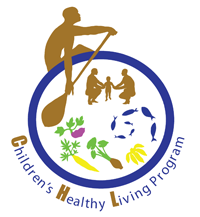 CHL grant funding - Agriculture and Food Research Initiative Grant no. 2011-68001-30335 from the USDA National Institute of Food and Agricultural Science Enhancement Coordinated Agricultural Program.Lead contributors to the components, as appropriate. If unsure, please contact CHL Program Director Dr. Rachel Novotny (novotny@hawaii.edu) or CHL Training Program Lead Dr. Marie Kainoa Fialkowski (mariekf@hawaii.edu) for clarification. Suggested citations:CHL Training Program Child Health and Obesity Curriculum or Evaluation and Monitoring System:Fialkowski MK, Delormier T, Hattori-Uchima M, Leslie JH,  Greenberg J, Kim J, Deenik JL, Dunn MA, Areta A, Novotny R. Indigenous Workforce Training by the Children’s Healthy Living Program (CHL) to Prevent Childhood Obesity in the Underserved US Affiliated Pacific Region. J Health Care Poor Underserved. 2015; In press.Pacific Food Guide:Fialkowski MK, Matanane L*, Gibson J**, Yiu E**, Hollyer J, Kolasa K, Novotny R. A Pacific Food Guide: from the Children’s Healthy Living Program. Nutr Today.Permission seeking/Approval to Use.The CHL Training Program curriculum concepts in child health and obesity prevention are proposed to be delivered as credit/non-credit distance courses through the University of Hawai‘i Outreach College. For programs interested in incorporating child health and obesity curriculum components, please contact CHL Program Director Dr. Rachel Novotny (novotny@hawaii.edu) or CHL Training Program Lead Dr. Marie Kainoa Fialkowski (mariekf@hawaii.edu). Inquiries will be reviewed on a case by case basis as received by CHL Program Director and Training Program Lead. For programs interested in incorporating the dietetics curriculum please contact CHL Guam Lead Site Investigator Dr. Rachael Leon Guerrero (rachaeltlg@uguam.uog.edu).The CHL Training Program Evaluation and Monitoring system can be used as a template for other similar programs for free on the CHL website (http://www.chl-pacific.org/). For further information please contact CHL Program Director Dr. Rachel Novotny (novotny@hawaii.edu) or CHL Training Program Lead Dr. Marie Kainoa Fialkowski (mariekf@hawaii.edu).The Pacific Food Guide is available for free at the following website: http://manoa.hawaii.edu/ctahr/pacificfoodguide. For further information please contact CHL Program Director Dr. Rachel Novotny (novotny@hawaii.edu) or CHL Training Program Lead Dr. Marie Kainoa Fialkowski (mariekf@hawaii.edu). Cost.The CHL Training Program child health and obesity prevention curriculum will be delivered as credit/non-credit distance courses through the University of Hawai‘i Outreach College. Tuition and fee schedule will be determined by the University of Hawai‘i Outreach College. Funding generated from the delivery of the curriculum will be used to cover the costs of instructors, development, administrative support, overhead and marketing. A fee will be assessed for programs interested in receiving assistance for delivering and implementing CHL Training Program child health and obesity or dietetics curriculum components. Fees are dependent on level of implementation and degree of assistance required from the CHL Program.  For further information on any component of the CHL Training Program please contact CHL Program Director Dr. Rachel Novotny (novotny@hawaii.edu) or CHL Training Program Lead Dr. Marie Kainoa Fialkowski (mariekf@hawaii.edu). Permission to use any component is with the understanding that they are not to be sold.